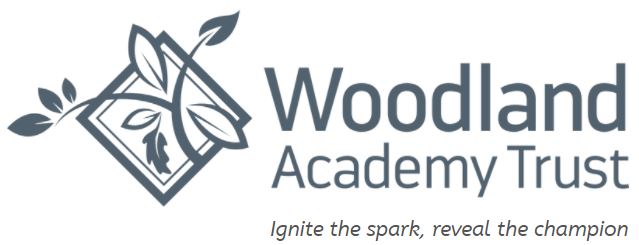 Woodland Academy Trust Disciplinary KnowledgeSubject area: GeographyWoodland Academy Trust Disciplinary KnowledgeSubject area: GeographyWoodland Academy Trust Disciplinary KnowledgeSubject area: GeographyWoodland Academy Trust Disciplinary KnowledgeSubject area: GeographyWoodland Academy Trust Disciplinary KnowledgeSubject area: GeographyWoodland Academy Trust Disciplinary KnowledgeSubject area: GeographyWoodland Academy Trust Disciplinary KnowledgeSubject area: GeographySkillYear 1Year 2Year 3Year 4Year 5Year 6Geographical Skills and FieldworkUse maps, atlases and globes to identify the continents and oceans studied at this key stage.Use locational and directional language (eg, near and far, left and right), Describe the location of features and routes on maps.Use photographs to recognise landmarks and basic human and physical features; devise simple picture maps.Use simple fieldwork and observational skills to study the geography of their school and its grounds.Use a simple picture map to move around the school. Use relative vocabulary such as bigger, smaller, like, dislike.Draw basic maps, including appropriate symbols and pictures to represent places or features.  Use world maps, atlases and globes to identify the United Kingdom and its countries.Use simple compass directions (North, East, South and West), to describe the location of features and routes on a map.Use aerial photographs and plan perspectives to recognise landmarks and basic human and physical features: devise a simple map; and use and construct basic symbols in a key.Use fieldwork and observational skills to study the key human and physical features of the schools surrounding areas.Follow a route on a map. Use maps, atlases, globes and digital/computer mapping to locate countries and describe features studied.Learn the eight points of a compass, and four-figure grid references.Use fieldwork to observe, measure and record the human and physical features in the local area using a range of methods, including sketch maps, plans and graphs, and digital technologies.Follow a route on a map with some accuracy. Try to make a map of a short route experience. Use maps, atlases, globes and digital/computer mapping (Google Earth) to locate countries and describe features studied.Use the eight points of a compass, four-figure grid references, symbols and key (including the use of Ordnance Survey maps) to build their knowledge of the United Kingdom and the wider world.Use fieldwork to observe, measure and record the human and physical features in the local area using a range of methods, including sketch maps, plans and graphs, and digital technologies.Follow a route on a large scale map. Use maps, atlases, globes and digital/computer mapping (Google Earth) to locate countries and describe features studied.Use the eight points of a compass, begin to use six-figure grid references, symbols and key (including the use of Ordnance Survey maps) to build their knowledge of the United Kingdom  in the past and present.Use fieldwork to observe, measure and record the human and physical features in the local area using a range of methods, including sketch maps, plans and graphs, and digital technologies.Compare maps with aerial photographs. Begin to use atlases to find out other information. Identify the position and significance of lines of longitude and latitude. Use maps, atlases, globes and digital/computer mapping (Google Earth) to locate countries and describe features studied.Extend to 6 figure grid references with teaching of latitude and longitude in depth.Expand map skills to include non-UK countries.Use fieldwork to observe, measure and record the human and physical features in the local area using a range of methods, including sketch maps, plans and graphs, and digital technologies.Follow a short route on a OS map. Use atlases to find out data about other places. Use lines of longitude and latitude on maps. 